管理科学与工程学院党委会纪要党纪要〔2019〕8号2019年7月16日，管理科学与工程学院党委会在学院资料室召开，会议由党委书记吴永夺主持，党委委员夏万军、张家迎、徐勇、胡笑梅出席。党委秘书王秋祎列席会议，副院长戴道明，组织委员徐义东请假。现将有关事项纪要如下：研究学院班主任（辅导员）工作。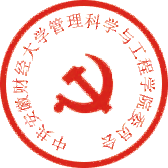 中共安徽财经大学管理科学与工程学院委员会                                2019年7月17日